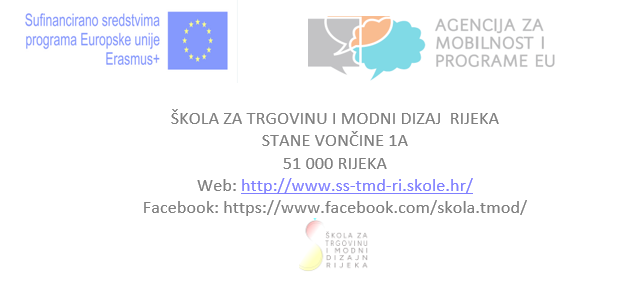 ODLUKA O REZULTATIMA NATJEČAJA ZA ODABIR OSOBLJA U SKLOPU ERASMUS+ KA1 PROJEKTA BROJ HR01 –KA121-VET-000120065Natječaj se odnosi odobreni Erasmus+ KA1 Projekt broj HR01 –KA121-VET-000120065  (nadalje u tekstu „Projekt“) u Školi za trgovinu i modno dizajne Rijeka (nadalje u tekstu „Škola“).Natječajem je odabrana sudionica navedene mobilnosti osoblja  u obliku job shadowinga/praćenja rada.1 član osoblja iz područja vođenja i upravljanja školom, te organizacije nastave – 6 radnih dana, 8 dana mobilnosti Braga, PortugalRok žalbe je pet dana od objave ove odluke pisanom putem na mail adresu škole.KLASA:602-01/23-01/05URBROJ:2170-60-01/23-05U Rijeci, 31.08.2023.Komisija za odabir kandidata:Prof. Martina KrstičevićProf. Jelena Vlašić LedenkoProf. Damir PetrašSUDIONIKPODRUČJEAntonija Bukšavođenja i upravljanja školom, te organizacije nastave